JULY 1 – SURPRISE KIDS BIBLE LESSON OVERVIEWBIBLE STORY: I Want to Know What Love Is Paul in Athens/Unknown God Acts 17:16-34BIBLE VIDEO – BIBLE LESSON: https://youtu.be/R0p0W_Zbt1sGOD’S STORY – PAULSONG: I’VE GOT THE JOY, JOY, JOY DOWN IN MY HEARThttps://youtu.be/LylgwOEI7AYCRAFT: PAUL PREACHED IN ATHENS CRAFT – SEE ATTACHMENTMEMORY VERSE: God’s grace has saved you because of your faith in Christ. Your salvation doesn’t come from anything you do. It is God’s gift. Ephesians 2:8, NIrVLIFE APP: Faith—Trusting in what you can’t see because of what you can seeBOTTOM LINE:  You can help others know JesusBASIC TRUTH: I should treat others the way I want to be treated.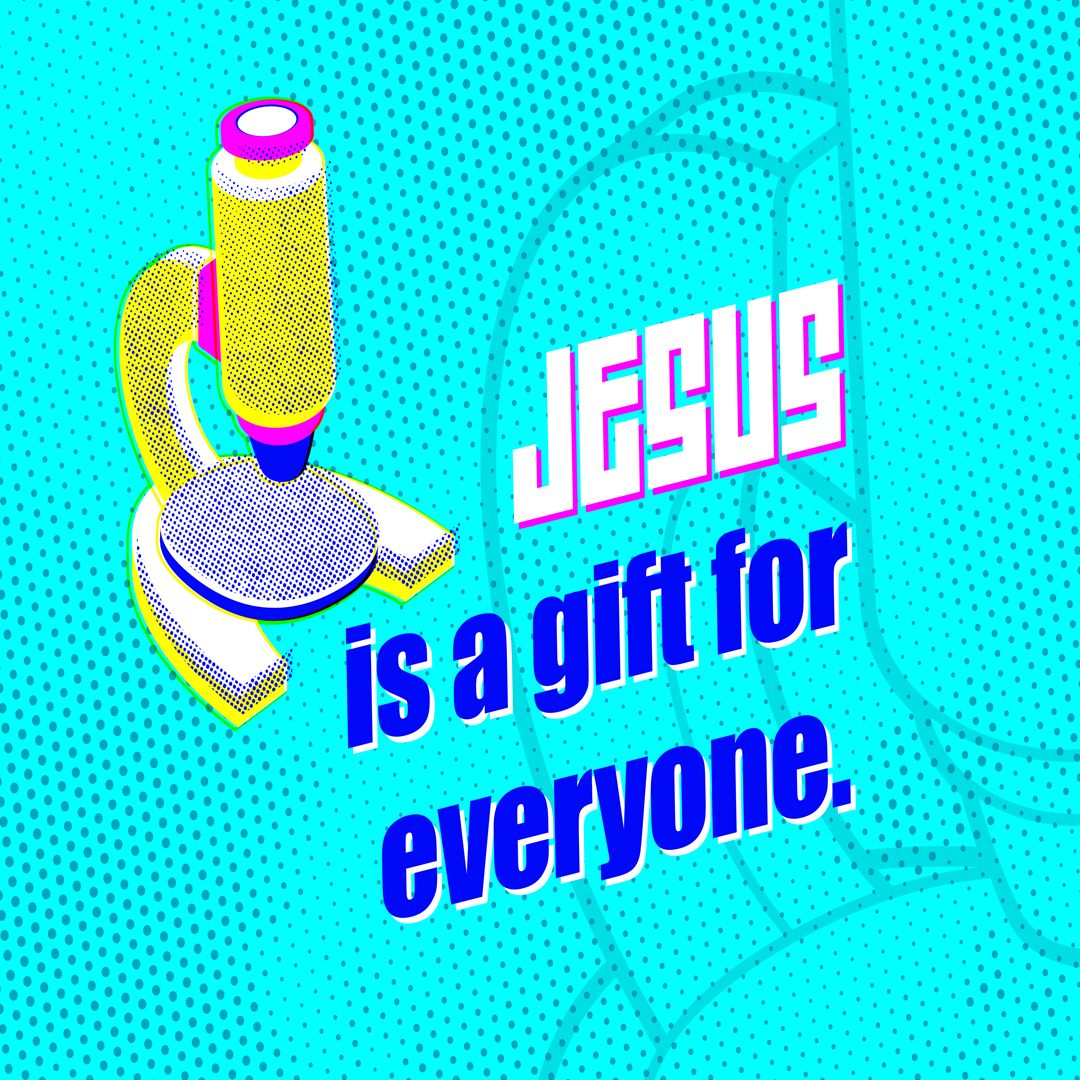 